Writing Text Type Coverage 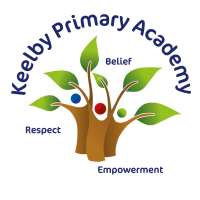 KS1Below shows the writing coverage within Key Stage One. Children will be exposed to different text types and will be able to write for different purposes: to entertain and to inform. Year 2 will build on writing and grammatical knowledge learnt in Year 1. LKS2Below shows the writing coverage in Lower Key Stage Two. Children will be exposed to different text types and will be able to write for different purposes: to entertain, to inform and to persuade. Year 4 will build on grammatical knowledge learnt in Year 3.   UKS2Below shows the writing coverage within Upper Key Stage Two. Children will be exposed to different text types and will be able to write for different purposes. Year 6 will build on grammatical knowledge learnt in Year 5. Year 1Writing to EntertainWriting to EntertainWriting to EntertainWriting to InformWriting to InformWriting to InformYear 1NarrativeDescriptionsPoetryRecountLetterYear 1Aut 1XXYear 1Aut 2XXYear 1Spring 1XXYear 1Spring 2XXYear 1Sum 1XXYear 1Sum 2XXYear 1Year 2NarrativeDescriptionsPoetryRecountInstructionsInstructionsLetterYear 2Aut 1XXYear 2Aut 2XXXYear 2Spring 1XXXYear 2Spring 2XXYear 2Sum 1XXXYear 2Sum 2XXXYear 3Writing to EntertainWriting to EntertainWriting to EntertainWriting to EntertainWriting to InformWriting to InformWriting to InformWriting to InformWriting to InformWriting to InformWriting to InformWriting to Persuade Writing to Persuade Writing to Persuade Year 3NarrativeDescriptions/Characters and SettingsPoetryRecountRecountNewspaperExplanationBiographySpeechSpeechLetterYear 3Autumn 1 XXXYear 3Autumn 2XXYear 3Spring 1XXYear 3Spring 2XXYear 3Summer 1XXYear 3Summer 2XXXXYear 4NarrativeDescriptions/Characters and SettingsPoetryRecountNewspaperExplanationBiographyAdvertSpeechLetterYear 4Autumn 1 XXYear 4Autumn 2XXYear 4Spring 1XXYear 4Spring 2XXYear 4Summer 1XXYear 4Summer 2XXXYear 5Writing to EntertainWriting to EntertainWriting to EntertainWriting to EntertainWriting to InformWriting to InformWriting to InformWriting to InformWriting to InformWriting to InformWriting to InformWriting to InformWriting to InformWriting to Persuade Writing to Persuade Writing to Persuade Year 5NarrativeDescriptionPoetryRecountRecountReportNewspaperNewspaperNewspaperBiographyAdvert/
LeafletSpeech/Campaign LetterYear 5Autumn 1 XXXXYear 5Autumn 2XXXYear 5Spring 1XXYear 5Spring 2XYear 5Summer 1XXXYear 5Summer 2XXYear 6Narrative Setting/character descriptionPoetryRecountReportReportNewspaperExplanation BiographyAdvertSpeech/CampaignLetterYear 6Autumn 1 XXX (school council?)Year 6Autumn 2XXXYear 6Spring 1XXYear 6Spring 2XXXYear 6Summer 1XXXYear 6Summer 2XXXYear 5Writing to DiscussWriting to DiscussYear 5Balanced ArgumentBalanced ArgumentYear 5Autumn 1 Year 5Autumn 2Year 5Spring 1Year 5Spring 2XXYear 5Summer 1Year 5Summer 2Year 6Balanced ArgumentBalanced ArgumentYear 6Autumn 1 Year 6Autumn 2Year 6Spring 1XXYear 6Spring 2Year 6Summer 1Year 6Summer 2